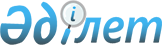 О проекте Закона Республики Казахстан "О ратификации Соглашения о реализации в 2015 - 2016 годах пилотного проекта по введению маркировки товаров контрольными (идентификационными) знаками по товарной позиции "Предметы одежды, принадлежности к одежде и прочие изделия, из натурального меха"Постановление Правительства Республики Казахстан от 29 декабря 2015 года № 1109      Правительство Республики Казахстан ПОСТАНОВЛЯЕТ:

      внести на рассмотрение Мажилиса Парламента Республики Казахстан проект Закона Республики Казахстан «О ратификации Соглашения о реализации в 2015 – 2016 годах пилотного проекта по введению маркировки товаров контрольными (идентификационными) знаками по товарной позиции «Предметы одежды, принадлежности к одежде и прочие изделия, из натурального меха».      Премьер-Министр

      Республики Казахстан                       К. МасимовПроект ЗАКОН РЕСПУБЛИКИ КАЗАХСТАН О ратификации Соглашения о реализации в 2015 – 2016 годах

пилотного проекта по введению маркировки товаров контрольными

(идентификационными) знаками по товарной позиции

«Предметы одежды, принадлежности к одежде и прочие изделия,

из натурального меха»      Ратифицировать Соглашение о реализации в 2015 – 2016 годах пилотного проекта по введению маркировки товаров контрольными (идентификационными) знаками по товарной позиции «Предметы одежды, принадлежности к одежде и прочие изделия, из натурального меха», совершенное в Гродно 8 сентября 2015 года.      Президент

      Республики Казахстан СОГЛАШЕНИЕ

о реализации в 2015 - 2016 годах пилотного проекта по введению

маркировки товаров контрольными (идентификационными)

знаками по товарной позиции «Предметы одежды, принадлежности

к одежде и прочие изделия, из натурального меха»      Государства - члены Евразийского экономического союза, далее именуемые государствами-членами,

      в целях обеспечения законного оборота товаров, согласились о нижеследующем: Статья 1      Для целей настоящего Соглашения используются понятия, которые означают следующее:

      «компетентный (уполномоченный) орган государства - члена» -орган исполнительной власти государства - члена, уполномоченный в соответствии с законодательством государства-члена обеспечивать:

      контроль за оборотом товаров, в отношении которых принято решение о маркировке контрольными (идентификационными) знаками;

      функционирование национальной системы маркировки товаров контрольными (идентификационными) знаками;

      координацию деятельности органов исполнительной власти государства - члена по контролю за оборотом товаров, в отношении которых принято решение о маркировке контрольными (идентификационными) знаками;

      «контрольный (идентификационный) знак» - бланк строгой отчетности с элементами (средствами) защиты от подделки (защищенная полиграфическая продукция), предназначенный для маркировки товаров. Допускается использование контрольных (идентификационных) знаков, содержащих встроенную радиочастотную метку;

      «маркировка контрольными (идентификационными) знаками»-нанесение на товары контрольных (идентификационных) знаков утвержденного образца;

      «оборот товаров» - хранение, транспортировка, производство, ввоз на таможенную территорию Евразийского экономического союза, приобретение и реализация (продажа) товаров на территориях государств-членов;

      «оптовая торговля» - вид торговой деятельности, связанный с приобретением и продажей товаров для использования их в предпринимательской деятельности (в том числе для перепродажи) или в иных целях, не связанных с личным, семейным, домашним и иным подобным использованием;

      «розничная торговля» - вид торговой деятельности, связанный с приобретением и продажей товаров для использования их в личных, семейных, домашних и иных целях, не связанных с осуществлением предпринимательской деятельности;

      «товары» - продукция по товарной позиции единой Товарной номенклатуры внешнеэкономической деятельности Евразийского экономического союза «Предметы одежды, принадлежности к одежде и прочие изделия, из натурального меха», в отношении которой принято решение о маркировке контрольными (идентификационными) знаками;

      «торговая деятельность» - вид предпринимательской деятельности, связанный с приобретением и продажей товаров;

      «трансграничная торговля товарами» - оптовая торговля товарами, осуществляемая с территории одного государства-члена на территорию другого государства-члена. Статья 2      1. Настоящее Соглашение определяет порядок введения маркировки контрольными (идентификационными) знаками (далее -контрольные знаки) товаров при реализации в 2015-2016 годах пилотного проекта по введению маркировки товаров по товарной позиции «Предметы одежды, принадлежности к одежде и прочие изделия, из натурального меха», в отношении которых принято решение о маркировке контрольными знаками.

      2. Действие настоящего Соглашения распространяется на правоотношения, связанные с оборотом товаров по товарной позиции «Предметы одежды, принадлежности к одежде и прочие изделия, из натурального меха», в отношении которых принято решение о маркировке контрольными знаками, а также на юридических лиц и физических лиц, зарегистрированных в качестве индивидуальных предпринимателей, осуществляющих оборот и (или) использование таких товаров при осуществлении предпринимательской деятельности. Статья 3      1. Совет Евразийской экономической комиссии утверждает перечень товаров, подлежащих маркировке контрольными знаками (далее - Перечень).

      2. Решение Совета Евразийской экономической комиссии (далее - решение) об утверждении Перечня вступает в силу не ранее чем по истечении 60 календарных дней с даты официального опубликования такого решения. Решение об исключении товара из Перечня вступает в силу в порядке, предусмотренном пунктом 16 Положения о Евразийской экономической комиссии (приложение № 1 к Договору о Евразийском экономическом союзе от 29 мая 2014 года).

      3. Маркируются контрольными знаками товары, включенные в Перечень, ввозимые (ввезенные) на таможенную территорию Евразийского экономического союза (далее - Союз) и (или) произведенные на территориях государств-членов за исключением случаев, предусмотренных пунктом 5 настоящей статьи.

      Допускается маркировка контрольными знаками товаров, включенных в Перечень, за пределами таможенной территории Союза.

      4. С даты вступления в силу решения об утверждении и (или) изменении Перечня:

      а) запрещается приобретение, хранение, использование, транспортировка и продажа на территориях государств-членов юридическими лицами и индивидуальными предпринимателями товаров, включенных в Перечень, без контрольных знаков либо с нанесенными на них контрольными знаками в нарушение установленного порядка, за исключением транспортировки товаров, включенных в Перечень, в специализированные складские помещения, определенные в соответствии с пунктом 6 статьи 6 настоящего Соглашения, и хранения указанных товаров в таких помещениях;

      б) помещение товаров, включенных в Перечень, под таможенные процедуры реимпорта и выпуска для внутреннего потребления осуществляется при наличии контрольных знаков на таких товарах за исключением случаев, предусмотренных абзацем вторым настоящего подпункта и пунктом 5 настоящей статьи.

      Маркировка контрольными знаками может осуществляться после выпуска товаров для внутреннего потребления в специализированных складских помещениях, определенных в соответствии с пунктом 6 статьи 6 настоящего Соглашения, если возможность такой маркировки предусмотрена законодательством государства-члена.

      5. Требования о маркировке контрольными знаками товаров, включенных в Перечень, не распространяются на:

      а) транспортировку товаров, помещенных под таможенные процедуры, при их вывозе за пределы таможенной территории Союза;

      б) транспортировку товаров под таможенным контролем;

      в) транспортировку и хранение проб и образцов товаров в необходимых количествах, предназначенных для проведения испытаний в целях оценки соответствия требованиям технических регламентов, а также нормативных технических актов в области стандартизации;

      г) товары, ввезенные на таможенную территорию Союза организаторами и участниками международных выставок и ярмарок в качестве образцов и экспонатов;

      д) товары, являющиеся иностранной безвозмездной (гуманитарной) помощью, зарегистрированной в порядке, установленном законодательством государства-члена;

      е) транспортировку и хранение товаров, приобретенных в рамках розничной торговли и возвращенных продавцам покупателями, осуществляемые в порядке, определяемом законодательством  государства-члена, при условии наличия документов, подтверждающих возврат товаров;

      ж) реализацию (продажу) товаров в магазинах беспошлинной торговли;

      з) хранение товаров, находящихся под таможенным контролем в зонах таможенного контроля, на складах временного хранения и таможенных складах;

      и) хранение и использование товаров их производителями;

      к) хранение товаров юридическими лицами и индивидуальными предпринимателями, осуществляющими комиссионную торговлю товарами, на основании заключенных с физическими лицами, не являющимися индивидуальными предпринимателями, договоров, осуществляемое в порядке, предусмотренном законодательством государства-члена, до предложения таких товаров для продажи, в том числе до их выставления в месте продажи, демонстрации их образцов или предоставления сведений о них в месте продажи;

      л) приобретение, хранение, использование, транспортировку и продажу товаров, изъятых, арестованных, конфискованных либо обращенных в доход государства иным способом, и товаров, взыскание на которые обращено в счет неисполненных обязательств, которые предусмотрены налоговым и таможенным законодательством государств-членов;

      м) транспортировку, хранение и использование физическими лицами товаров, ввезенных в качестве товаров для личного пользования и приобретенных в рамках розничной торговли. Статья 4      С даты вступления в силу решения об утверждении Перечня и (или) внесении изменений в Перечень:

      а) организации, осуществляющие изготовление и реализацию юридическим лицам и индивидуальным предпринимателям государств-членов контрольных знаков, информируют в электронном виде компетентный (уполномоченный) орган государства-члена, на территории которого зарегистрированы юридические лица и индивидуальные предприниматели, об изготовленных и реализованных контрольных знаках;

      б) юридические лица и индивидуальные предприниматели, осуществляющие ввоз на таможенную территорию Союза и (или) производство товаров, включенных в Перечень, маркируют такие товары контрольными знаками и информируют в электронном виде компетентный (уполномоченный) орган государства-члена, на территории которого они зарегистрированы, об использовании контрольных знаков;

      в) юридические лица и индивидуальные предприниматели, осуществляющие трансграничную торговлю товарами, включенными в Перечень, информируют в электронном виде компетентный (уполномоченный) орган государства-члена, на территории которого они зарегистрированы, о контрольных знаках, нанесенных на товар, приобретенный в рамках такой торговли;

      г) при включении товаров в Перечень юридические лица и индивидуальные предприниматели, осуществляющие оптовую и (или) розничную торговлю такими товарами, маркируют в порядке, установленном законодательством государства-члена, на территории которого они зарегистрированы, остатки таких товаров контрольными знаками и информируют в электронном виде компетентный (уполномоченный) орган государства-члена, на территории которого они зарегистрированы, об использовании контрольных знаков;

      д) юридические лица и индивидуальные предприниматели, осуществляющие торговлю товарами, возвращенными покупателями, и (или) комиссионную торговлю товарами на основании заключенных с физическими лицами, не являющимися индивидуальными предпринимателями, договоров комиссии, до предложения этих товаров для продажи, в том числе до их выставления в месте продажи, демонстрации их образцов или предоставления сведений о них в месте продажи, маркируют такие товары контрольными знаками и информируют в электронном виде компетентный (уполномоченный) орган государства-члена, на территории которого они зарегистрированы, об использовании контрольных знаков;

      е) юридические лица и индивидуальные предприниматели, осуществляющие розничную торговлю товарами, включенными в Перечень, информируют в электронном виде компетентный (уполномоченный) орган государства-члена, на территории которого они зарегистрированы, о контрольных знаках, нанесенных на товар, реализованный (проданный) в рамках такой торговли, в случае если такое информирование предусмотрено законодательством государства-члена, на территории которого они зарегистрированы. Статья 5      1. Компетентные (уполномоченные) органы государств-членов совместно с иными контролирующими и правоохранительными органами государств-членов обеспечивают контроль за оборотом товаров, включенных в Перечень.

      2. В целях реализации мониторинга и контроля исполнения настоящего Соглашения, контроля за оборотом товаров, включенных в Перечень, при трансграничной торговле обеспечивается информационное взаимодействие между компетентными (уполномоченными) органами государств-членов, а также между компетентными (уполномоченными) органами государств-членов и Евразийской экономической комиссией.

      3. В целях реализации контроля за оборотом товаров, включенных в Перечень, государства-члены предусмотрят в своем законодательстве ответственность за неисполнение или ненадлежащее исполнение требований, установленных настоящим Соглашением. Статья 6      1. В течение 30 календарных дней с даты вступления в силу настоящего Соглашения государства-члены проинформируют Коллегию Евразийской экономической комиссии о компетентных (уполномоченных) органах государств-членов.

      2. В течение 90 календарных дней с даты вступления в силу настоящего Соглашения Совет Евразийской экономической комиссии утвердит:

      а) характеристики контрольного знака, порядок его нанесения, а также требования к структуре и формату информации, которую будут содержать контрольные знаки;

      б) требования к информационной системе маркировки товаров;

      в) требования к структуре и формату информации, передаваемой организациями, осуществляющими изготовление и реализацию юридическим лицам и индивидуальным предпринимателям государств-членов контрольных знаков, в компетентные (уполномоченные) органы своих государств-членов, а также сроки ее передачи;

      г) требования к структуре и формату информации, передаваемой юридическими лицами и индивидуальными предпринимателями, осуществляющими оборот товаров, включенных в Перечень, в компетентные (уполномоченные) органы своих государств-членов, а также сроки передачи такой информации;

      д) порядок взаимодействия компетентных (уполномоченных) органов государств-членов и Евразийской экономической комиссии, а также требования к структуре и формату информации, передаваемой между компетентными (уполномоченными) органами государств-членов и Евразийской экономической комиссией для целей обеспечения мониторинга и контроля исполнения настоящего Соглашения, а также контроля за оборотом товаров, включенных в Перечень, и их использованием.

      3. В течение 120 календарных дней с даты вступления в силу настоящего Соглашения, но не позднее 1 апреля 2016 г. государства-члены определят порядок реализации и учета контрольных знаков.

      4. В течение 120 календарных дней с даты вступления в силу настоящего Соглашения, но не позднее 1 апреля 2016 г. государства-члены обеспечат функционирование информационной системы маркировки товаров в соответствии с требованиями, утвержденными Советом Евразийской экономической комиссии.

      5. В течение 120 календарных дней с даты вступления в силу настоящего Соглашения, но не позднее 1 апреля 2016 г. компетентные (уполномоченные) органы государств-членов сформируют реестры организаций, которые будут осуществлять изготовление и реализацию юридическим лицам и индивидуальным предпринимателям контрольных знаков.

      6. В течение 120 календарных дней с даты вступления в силу настоящего Соглашения, но не позднее 1 апреля 2016 г. государства-члены установят требования к специализированным складским помещениям, на которых юридическим лицам и индивидуальным предпринимателям, осуществляющим ввоз товаров, включенных в Перечень, разрешается маркировка товаров контрольными знаками после их выпуска для внутреннего потребления, а также реимпорта, и (или) определят перечень таких складских помещений. Статья 7      Споры, связанные с толкованием и (или) применением настоящего Соглашения, разрешаются в порядке, определенном статьей 112 Договора о Евразийском экономическом союзе от 29 мая 2014 года. Статья 8      По инициативе любого из государств-членов и взаимной договоренности в настоящее Соглашение могут быть внесены изменения, которые оформляются отдельными протоколами.

      Протоколы вступают в силу в соответствии со статьей 11 настоящего Соглашения. Статья 9      Настоящее Соглашение является международным договором, заключенным в рамках Союза, и входит в право Союза. Статья 10      Оговорки к настоящему Соглашению не допускаются. Статья 11      Настоящее Соглашение вступает в силу по истечении 10 календарных дней с даты получения депозитарием по дипломатическим каналам последнего письменного уведомления о выполнении государствами-членами внутригосударственных процедур, необходимых для вступления в силу настоящего Соглашения.      Совершено в городе Гродно 8 сентября 2015 года в одном экземпляре на русском языке.

      Подлинный экземпляр настоящего Соглашения хранится в Евразийской экономической комиссии, которая, являясь депозитарием настоящего Соглашения, направит каждому государству-члену его заверенную копию.      От Республики         От Республики           От Республики 

       Армения                Беларусь               Казахстан 

 

 

                 От Кыргызской             От Российской 

                  Республики                  Федерации      Настоящим удостоверяю, что данный текст является полной и аутентичной копией Соглашения о реализации в 2015 - 2016 годах пилотного проекта по введению маркировки товаров контрольными (идентификационными) знаками по товарной позиции «Предметы одежды, принадлежности к одежде и прочие изделия, из натурального меха», подписанного 8 сентября 2015 г. в городе Гродно:

      за Правительство Республики Армения - Вице-Премьер-министром Республики Армения В.В. Габриеляном;

      за Правительство Республики Беларусь - Первым заместителем Премьер-министра Республики Беларусь B.C. Матюшевским;

      за Правительство Республики Казахстан - Первым Заместителем Премьер-Министра Республики Казахстан Б.А. Сагинтаевым;

      за Правительство Кыргызской Республики - Вице-премьер-министром Кыргызской Республики В.И. Дилем;

      за Правительство Российской Федерации - Первым заместителем Председателя Правительства Российской Федерации И.И. Шуваловым.

      Подлинный экземпляр хранится в Евразийской экономической комиссии.                             Всего прошнуровано и закреплено

                                     подписью и печатью

                                      12 листов копии            Директор

      Правового департамента

      Евразийской экономической комиссии             В.И. Тараскин
					© 2012. РГП на ПХВ «Институт законодательства и правовой информации Республики Казахстан» Министерства юстиции Республики Казахстан
				